30.11.PO*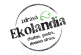 Přesnídávka: Termix 90g ovoce 50g /1,7,8 oběd: cuketový krém /1,7Rybí kuličky, šťouchaný brambor/4,7Zeleninová s tarhoní/1,9Svačina: Dalamánek 60g, špenátová pomazánka 30g, zelenina 50g / 1,3,71.12.ÚT*  Přesnídávka: Vázaný ořechový koláček, mléko 200ml /1,3,7,8 oběd: Zeleninová s tarhoní/1,9Vepřové rizoto se sýrem, okurka /7,9,10Svačina: Rohlík vícezrnný 70g, pomazánka z kuřecího masa 30g, zelenina 50g / 1,72.12.ST*  Přesnídávka: Kukuřičný plátek 2ks, ricotta 30g, ovoce 50g/1,7oběd: Z červené čočky a rajčat/1,7Špagety s čedarovou omáčkou, brokolice /1,3,7   Svačina 1: Houska 60g  s máslem 10g a šunkou 20g, zelenina 50g / 1,3,7,113.12.ČT* Přesnídávka: Mouřenín 60g, s máslem 10g a sýrem 20g, ovoce 50g /1,7oběd: Kuřecí vývar s těstovinovou rýží /1,3,9Hovězí svíčková pečeně s brusinkami, houskový celozrnný knedlík /1,3,7,9,10 Svačina: Bagetka 60g, avokádová pomazánka 30g, zelenina 50g /1,74.12.PÁ*  Přesnídávka: Chléb Borodino 60g, bylinková lučina 30g, ovoce 50 g apod./ 1,3,7oběd: Kapustová s brambůrkem /1,7,9  Vepřové na žampiónech, gnocchi /1,3,7Svačina: Musli tyčinka 1ks, ovoce 50g  /1,5,7,8,117.12.PO*  Přesnídávka: Bílý jogurt 150g, čokoládové müsli 20 g /1,7,8  oběd: Mrkvový krém/1,7,9Kuřecí maďarský perkelt, tarhoně /1,3,7Svačina: Bagetka 60g s máslem 10g a sýrem 20g, zelenina 50g  /1,3,78.12.ÚT*  Přesnídávka: Brownie s červenou řepou 50g, mléko 200ml /1,3,7,8oběd: Bramborová s pohankou/1,3,7,9  Hovězí maso po Znojemsku s parboiled rýží/10   Svačina: Houska 60 g  s máslem 10 g a šunkou 20 g, zelenina 50 g / 1,3,7,119.12.ST* Přesnídávka: Chléb lámankový 60g, mrkvičkovou pomazánkou 30g , ovoce 50 g /1,3,7oběd: Cizrnový krém s Garam Masala/1,7  Moravský vrabec, červené zelí, bramborový knedlík/1,3Svačina: Mouřenín 60 g, pomazánka z ajvaru 30g, zelenina 50g / 1,3,710.12.ČT* Přesnídávka: Samožitný chléb 60g, máslo 10g, vejce 1/2, ovoce 50g / 1,3,7oběd: Hovězí vývar se špeclemi /1,3,9Bílé fazole v tomatové omáčce, jasmínová rýže/1Svačina: Slunečnicová špička 45g s lososovou pomazánkou 30g, zelenina 50g/1,3,4,711.12.PÁ* Přesnídávka: Lámankový chléb 60g , okurková pomazánka s česnekem a koprem 30g /1,3,7oběd: Zeleninová s jáhlami /1,3,9  Plněné bramborové knedlíky se švestkami a mákem /1,3,7  Svačina: Rohlík mochovský  60g, pomazánka s čedarem 30g, paprika 50g /1,3,714.12.PO* Přesnídávka: Pribináček 80g, ovoce 50g /7,8  oběd: Špenátový krém/1,7  Nugety z lososa, brambor vařený, jogurtový dip /1,3,4,7Svačina: Bramborová špička 60g s veganskou domácí paštikou 30g, zelenina 50g / 1,3,715.12.ÚT* Přesnídávka: Loupák 80g, mléko 200 ml/ 1,3,7oběd: Bramborová s krupkami/1,9  Špagety Bolognese se sójovým masem, sýr /1,3,6,9  Svačina: Rýžový chlebíček 2ks, lučina 30g zelenina 50g/1,3,716.12.ST* Přesnídávka: Lámankový chléb 60g, máslo 10g, šunka 20g, ovoce 50g / 1,3,7oběd: Čočková polévka/1  Staročeské špaldové lívance, jahodová marmeláda, zakysaná smetana /1,3,7    Svačina: Houska 60g, pomazánka  z pečeného kuřátka 30g, zelenina 50g / 1,3,717.12.ČT* Přesnídávka: Slunečnicový chléb 60g, pomazánka z cizrny ,,humus´´ 30g, ovoce 50g / 1,3,7,11oběd: Kuřecí vývar s písmenky /1,3,9  Divoké rizoto s kuřecím a sušenými rajčaty, okurka/7Svačina: Dalamánek 60g s makrelovou pomazánkou 30g, zelenina 50g  /1,3,4,7,1118.12.PÁ* Přesnídávka: Grahamový plátek 3ks, kefír jahodový 150ml/ 1,3,7oběd: Česneková s bramborem /1,3,7Dušená mrkvička s hráškem, vejce, brambory /1,3,7       Svačina: Mouřenín 60g s vajíčkovou pomazánkou 30g , zelenina 50g / 1,3,721.12.PO* Přesnídávka: Jablečné pyré 150 ml s domácím ořechovým müsli 20g /1,7,8 oběd: Rajská s tarhoní/1,3,7Znojemská hovězí s rýží /1,10svačina: Bagetka s máslem a šunkou, zelenina/1,3,722.12.ÚT*Přesnídávka: Vánočka 80g, mléko 200ml / 1,3,7,8 oběd: Z bílé ředkve/1,7,9Vepřové na česneku, červené zelí, bramborové špalíčky/1,3,7  Svačina: Houska 60g se sardinkovou pomazánkou 30g, zelenina 50g/ 1,3,4,7